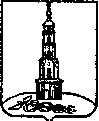 АДМИНИСТРАЦИЯ ЛЕЖНЕВСКОГО МУНИЦИПАЛЬНОГО  РАЙОНА ИВАНОВСКОЙ ОБЛАСТИПОСТАНОВЛЕНИЕ16.01.2018								№ 8		Об утверждении перспективного Плана работы Администрации Лежневского муниципального района на 2018 год 	В целях обеспечения планомерной и скоординированной работы отделов Администрации Лежневского муниципального района, своевременного решения текущих и перспективных вопросов, учитывая предложения руководителей структурных подразделений Администрации, глав сельских поселений района Администрация Лежневского муниципального   района           п о с т а н о в л я е т: Утвердить перспективный План работы Администрации Лежневского муниципального района  на 2018 год (Приложение  1) Контроль за выполнением настоящего постановления возложить  на руководителя аппарата Администрации Лежневского муниципального района Березину Г.В.И.о. Главы Лежневского муниципального района                     			П.Н. Колесников                                                                       Приложение  1                                                            к постановлению Администрации                                                                   Лежневского муниципального района                                          			от 16.01.2018  № 8  ПЕРСПЕКТИВНЫЙ ПЛАН работы Администрации Лежневского муниципального района на 2018 год Основные направления деятельности Администрации Осуществление мероприятий по исполнению органами местного самоуправления Федерального закона от  6 октября . № 131-ФЗ «Об общих принципах организации местного самоуправления в Российской Федерации» (в действующей редакции), указа Президента Российской Федерации от 28 апреля 2008 года № 607 «Об оценке эффективности деятельности органов местного самоуправления городских округов и муниципальных районов» (в действующей редакции); Федерального закона от 25 декабря . № 273-ФЗ «О противодействии коррупции» (в действующей редакции»;реализация муниципальных  программ; совершенствование межбюджетных отношений, улучшение администрирования доходов районного бюджета, увеличение сбора налоговых и неналоговых доходов; проведение мероприятий для улучшения инвестиционной политики в районе с целью создания новых рабочих мест;осуществление мероприятий по развитию и поддержке малого предпринимательства, совершенствованию сферы потребительского рынка;выполнение мероприятий по реализации административной реформы в районе;осуществление мероприятий по созданию условий для проведения качественного муниципального контроля;осуществление мероприятий по реализации политики в сфере земельных и имущественных отношений;осуществление мероприятий по реконструкции и модернизации газораспределительной системы района;обеспечение бесперебойного функционирования жилищно-коммунального хозяйства района; осуществление мероприятий, связанных с вопросами экологии; осуществление мероприятий по благоустройству населенных пунктов района;реализация мероприятий по реконструкции и ремонту дорог;повышение социальной защищенности, качества и уровня жизни населения района; проведение мероприятий по строительству и вводу жилья на территории района;проведение мероприятий по поддержке культуры, массового спорта в районе  и молодёжной политики.Вопросы, рассматриваемые на совещаниях при ГлавеЛежневского муниципального районаIII. Основные организационные мероприятия IV. Основные мероприятия№ п/пНаименования вопросовНаименования вопросовСроки исполненияСроки исполненияОтветственный исполнительОтветственный исполнитель1223344ЯНВАРЬЯНВАРЬЯНВАРЬЯНВАРЬЯНВАРЬЯНВАРЬЯНВАРЬСоздание  добровольных  народных дружин  как форма участия граждан в охране общественного порядка на территории Лежневского муниципального района.Создание  добровольных  народных дружин  как форма участия граждан в охране общественного порядка на территории Лежневского муниципального района.22 января22 январяОП № 7 МО МВД России «Ивановский»О прохождении  отопительного сезона 2017-2018 гг.  в Лежневском муниципальном районе.О прохождении  отопительного сезона 2017-2018 гг.  в Лежневском муниципальном районе.22 января22 январяОтдел жилищно-коммунального хозяйстваФЕВРАЛЬФЕВРАЛЬФЕВРАЛЬФЕВРАЛЬФЕВРАЛЬФЕВРАЛЬФЕВРАЛЬОб итогах реализации государственной программы  Ивановской области «Содействие занятости  населения Ивановской области» в Лежневском районе в 2017 году.Об итогах реализации государственной программы  Ивановской области «Содействие занятости  населения Ивановской области» в Лежневском районе в 2017 году.19 февраля19 февраляЛежневский ЦЗНОб итогах  работы учреждений культуры  Лежневского муниципального района  в 2017 году.Об итогах  работы учреждений культуры  Лежневского муниципального района  в 2017 году.19 февраля19 февраляОтдел координации социальной сферыОб итогах  осуществления муниципального контроля  на территории Лежневского муниципального района за 2017 год.Об итогах  осуществления муниципального контроля  на территории Лежневского муниципального района за 2017 год.19 февраля19 февраляОтдел  муниципального контроля и информатизацииО проведении анализа обращений граждан, поступивших  в Администрацию Лежневского муниципального района в 2017 годуО проведении анализа обращений граждан, поступивших  в Администрацию Лежневского муниципального района в 2017 году19 февраля19 февраляОтдел управления делами5. 5. О подготовке к выборам Президента Российской Федерации 18 марта 2018 годаО подготовке к выборам Президента Российской Федерации 18 марта 2018 года19 февраля19 февраляОтдел управления деламиМАРТМАРТМАРТМАРТМАРТМАРТМАРТОб исполнении консолидированного бюджета района за 2017 год.Об исполнении консолидированного бюджета района за 2017 год.26 марта26 мартаФинансовый отделО мероприятиях по внедрению и развитию аппаратно-програмного комплекса «Безопасный город».О мероприятиях по внедрению и развитию аппаратно-програмного комплекса «Безопасный город».26 марта26 мартаОП № 7 МО МВД России «Ивановский»Об итогах деятельности комиссии по делам несовершеннолетних и защите их прав  Лежневского муниципального района по профилактике безнадзорности и правонарушений за 2017 год».Об итогах деятельности комиссии по делам несовершеннолетних и защите их прав  Лежневского муниципального района по профилактике безнадзорности и правонарушений за 2017 год».26 марта26 мартаКомиссия по делам несовершеннолетних и защите их правО мероприятиях по оказанию  малоимущим и социально незащищенным  категориям  населения Лежневского района   государственной  социальной помощиО мероприятиях по оказанию  малоимущим и социально незащищенным  категориям  населения Лежневского района   государственной  социальной помощи26 марта26 мартаТУ социальной защиты населения  по Лежневскому районуО готовности к прохождению весеннего паводка 2018 года.О готовности к прохождению весеннего паводка 2018 года.26 марта26 мартаОтдел по делам  гражданской обороны, чрезвычайным ситуациям и мобилизационной работеО подготовке к проведению мероприятий, посвященных  Году 100-летия  Иваново-Вознесенской  губернии.О подготовке к проведению мероприятий, посвященных  Году 100-летия  Иваново-Вознесенской  губернии.26 марта26 мартаОтдел координации социальной сферыРООАПРЕЛЬАПРЕЛЬАПРЕЛЬАПРЕЛЬАПРЕЛЬАПРЕЛЬАПРЕЛЬО готовности сельскохозяйственных товаропроизводителей  Лежневского муниципального района к посевной кампании 2018 года.О готовности сельскохозяйственных товаропроизводителей  Лежневского муниципального района к посевной кампании 2018 года.16 апреля16 апреляОтдел экономики и предпринимательстваО подготовке к пожароопасному сезону 2018 года.О подготовке к пожароопасному сезону 2018 года.16 апреля16 апреляОтдел по делам  гражданской обороны, чрезвычайным ситуациям и мобилизационной работеОб организации мероприятий по благоустройству и санитарной очистке населенных пунктов Лежневского муниципального района.Об организации мероприятий по благоустройству и санитарной очистке населенных пунктов Лежневского муниципального района.16 апреля16 апреляОтдел жилищно-коммунального хозяйстваО ходе реализации  ВФСК ГТО на территории  Лежневского муниципального района.О ходе реализации  ВФСК ГТО на территории  Лежневского муниципального района.16 апреля16 апреляОтдел координации социальной сферыО ходе подготовки к проведению государственной итоговой аттестации в Лежневском муниципальном районе.О ходе подготовки к проведению государственной итоговой аттестации в Лежневском муниципальном районе.16 апреля16 апреляЛежневский районный отдел  образованияМАЙМАЙМАЙМАЙМАЙМАЙМАЙОб организации отдыха и оздоровления   детей и подростков Лежневского муниципального района в летний период 2018 года.Об организации отдыха и оздоровления   детей и подростков Лежневского муниципального района в летний период 2018 года.21 мая21 маяЛежневский районный отдел  образованияОб итогах  отопительного сезона 2017-2018 годов и задачах по подготовке систем жизнеобеспечения Лежневского муниципального района к эксплуатации в осенне-зимний период 2018-2019 годов.Об итогах  отопительного сезона 2017-2018 годов и задачах по подготовке систем жизнеобеспечения Лежневского муниципального района к эксплуатации в осенне-зимний период 2018-2019 годов.21 мая 21 мая Отдел жилищно-коммунального хозяйстваО готовности образовательных организаций к проведению государственной итоговой аттестации обучающихся (ЭГЭ и ГИА)О готовности образовательных организаций к проведению государственной итоговой аттестации обучающихся (ЭГЭ и ГИА)21 мая21 маяЛежневский районный отдел образованияО готовности поселений к летнему отдыху населения на водных объектах.О готовности поселений к летнему отдыху населения на водных объектах.21  мая21  маяОтдел по делам  гражданской обороны, чрезвычайным ситуациям и мобилизационной работеО выработке мероприятий по усилению  общественной безопасности в местах с массовым пребыванием людей, в том числе  в местах общественного  питания (с возможным привлечением   собственников  заведений).О выработке мероприятий по усилению  общественной безопасности в местах с массовым пребыванием людей, в том числе  в местах общественного  питания (с возможным привлечением   собственников  заведений).21  мая21  маяОП № 7 МО МВД России «Ивановский»Об итогах весеннего осмотра дорожно-уличной сети города после зимнего периода и действиях по ликвидации дефектов дорожного полотна, в том числе в рамках гарантийных обязательствОб итогах весеннего осмотра дорожно-уличной сети города после зимнего периода и действиях по ликвидации дефектов дорожного полотна, в том числе в рамках гарантийных обязательств21  мая21  маяОтдел жилищно-коммунального хозяйстваИЮНЬИЮНЬИЮНЬИЮНЬИЮНЬИЮНЬИЮНЬОб итогах проведения районных фестивалей  детского творчества  «Рождественский подарок» и «Светлый праздник», областного конкурса-фестиваля  «Пушкин на все времена».Об итогах проведения районных фестивалей  детского творчества  «Рождественский подарок» и «Светлый праздник», областного конкурса-фестиваля  «Пушкин на все времена».18 июня18 июняОтдел координации социальной сферыО реализации мер, направленных на снижение неформальной занятости в Лежневском муниципальном районе.О реализации мер, направленных на снижение неформальной занятости в Лежневском муниципальном районе.18 июня18 июняОтдел экономики и предпринимательстваО действиях Администрации Лежневского муниципального района по организации и проведению в 2018 году работ по строительству и ремонту автомобильных дорог местного значения.О действиях Администрации Лежневского муниципального района по организации и проведению в 2018 году работ по строительству и ремонту автомобильных дорог местного значения.18 июня18 июняОтдел жилищно-коммунального хозяйстваО состоянии и организации работ по регулированию численности безнадзорных животных на территории Лежневского муниципального района.О состоянии и организации работ по регулированию численности безнадзорных животных на территории Лежневского муниципального района.18 июня18 июняОтдел жилищно-коммунального хозяйстваМБУ «Услуга»ИЮЛЬИЮЛЬИЮЛЬИЮЛЬИЮЛЬИЮЛЬИЮЛЬО ходе реализации  муниципальной программы «Формирование современной городской среды на территории Лежневского муниципального района» О ходе реализации  муниципальной программы «Формирование современной городской среды на территории Лежневского муниципального района» 16 июля16 июляОтдел муниципального контроля и информатизацииО вводе в эксплуатацию жилья на территории Лежневского муниципального района за 1 полугодие 2018 года.О вводе в эксплуатацию жилья на территории Лежневского муниципального района за 1 полугодие 2018 года.16 июля16 июляКомитет по управлению муниципальным имуществом, земельными ресурсами и архитектуреО мерах по разработке новых нефинансовых инструментов поддержки малого и среднего предпринимательства на территории Лежневского муниципального района.О мерах по разработке новых нефинансовых инструментов поддержки малого и среднего предпринимательства на территории Лежневского муниципального района.16 июля16 июляОтдел экономики и предпринимательстваОб организации на территории Лежневского муниципального района транспортного обслуживания населения.Об организации на территории Лежневского муниципального района транспортного обслуживания населения.16 июля16 июляОтдел жилищно-коммунального хозяйстваАВГУСТАВГУСТАВГУСТАВГУСТАВГУСТАВГУСТАВГУСТ1. Об исполнении консолидированного бюджета района за 1 полугодие 2018г.Об исполнении консолидированного бюджета района за 1 полугодие 2018г.20 августа20 августаФинансовый отделФинансовый отдел2. О готовности  образовательных организаций к новому 2018-2019 учебному году.О готовности  образовательных организаций к новому 2018-2019 учебному году.20 августа20 августаЛежневский районный отдел образованияЛежневский районный отдел образования3.О мерах по повышению качества предоставления государственных и муниципальных услуг в МКУ «Многофункциональный центр предоставления государственных и муниципальных услуг Лежневского муниципального района»О мерах по повышению качества предоставления государственных и муниципальных услуг в МКУ «Многофункциональный центр предоставления государственных и муниципальных услуг Лежневского муниципального района»20 августа20 августаМКУ «МФЦ Лежневского муниципального района»МКУ «МФЦ Лежневского муниципального района»4.О подготовке к выборам Губернатора  Ивановской области и депутатов Ивановской областной думы 9 сентября 2018 годаО подготовке к выборам Губернатора  Ивановской области и депутатов Ивановской областной думы 9 сентября 2018 года20 августа20 августаОтдел управления деламиОтдел управления деламиСЕНТЯБРЬСЕНТЯБРЬСЕНТЯБРЬСЕНТЯБРЬСЕНТЯБРЬСЕНТЯБРЬСЕНТЯБРЬО готовности объектов жилищно-коммунального хозяйства и жилищного фонда к отопительному сезону 2018-2019 годов.О готовности объектов жилищно-коммунального хозяйства и жилищного фонда к отопительному сезону 2018-2019 годов.17 сентября17 сентябряОтдел жилищно-коммунального хозяйстваОб итогах проведения летнего  отдыха детей Лежневского района в 2018 году.Об итогах проведения летнего  отдыха детей Лежневского района в 2018 году.17 сентября17 сентябряТУ социальной защиты населения по Лежневскому районуОб итогах прохождения летнего отдыха населения на водных объектах в 2018 году.Об итогах прохождения летнего отдыха населения на водных объектах в 2018 году.17 сентября17 сентябряОтдел по делам  гражданской обороны, чрезвычайным ситуациям и мобилизационной работеИнформация о ходе реализации региональной программы капитального ремонта общего имущества в многоквартирных домах, расположенных на территории Лежневского муниципального района. Информация о ходе реализации региональной программы капитального ремонта общего имущества в многоквартирных домах, расположенных на территории Лежневского муниципального района. 17 сентября17 сентябряОтдел жилищно-коммунального хозяйстваОб итогах прохождения пожароопасного периода 2018 года.Об итогах прохождения пожароопасного периода 2018 года.17 сентября17 сентябряОтдел по делам  гражданской обороны, чрезвычайным ситуациям и мобилизационной работеОКТЯБРЬОКТЯБРЬОКТЯБРЬОКТЯБРЬОКТЯБРЬОКТЯБРЬОКТЯБРЬПодведение итогов уборки зерновых культур и заготовки кормов сельскохозяйственными товаропроизводителями  в 2018 годуПодведение итогов уборки зерновых культур и заготовки кормов сельскохозяйственными товаропроизводителями  в 2018 году15 октября15 октябряОтдел экономики и предпринимательстваО перспективах развития физической культуры и спорта на территории Лежневского муниципального района.О перспективах развития физической культуры и спорта на территории Лежневского муниципального района.15 октября15 октябряОтдел координации социальной сферы,  Лежневский районный отдел образованияО реализации муниципальной программы Лежневского муниципального района   «Обеспечение жильем молодых семей».О реализации муниципальной программы Лежневского муниципального района   «Обеспечение жильем молодых семей».15 октября15 октябряОтдел жилищно-коммунального хозяйстваНОЯБРЬНОЯБРЬНОЯБРЬНОЯБРЬНОЯБРЬНОЯБРЬНОЯБРЬО готовности поселений к отдыху населения на водных объектах в зимний период 2018-2019 г.г.О готовности поселений к отдыху населения на водных объектах в зимний период 2018-2019 г.г.19 ноября19 ноябряОтдел по делам  гражданской обороны, чрезвычайным ситуациям и мобилизационной работеО результатах осуществления мониторинга цен на социально значимые продовольственные товары и лекарственные препаратыО результатах осуществления мониторинга цен на социально значимые продовольственные товары и лекарственные препараты19 ноября19 ноябряОтдел экономики и предпринимательстваО выполнении мероприятий  Комплексного плана противодействия идеологии терроризма на территории Лежневского муниципального района.О выполнении мероприятий  Комплексного плана противодействия идеологии терроризма на территории Лежневского муниципального района.19 ноября19 ноябряОтдел по делам  ГО ЧС и МРО развитии системы дополнительного образования детей на территории Лежневского муниципального района. Предпринимательство в сфере образования.О развитии системы дополнительного образования детей на территории Лежневского муниципального района. Предпринимательство в сфере образования.19 ноября19 ноябряЛежневский районный отдел  образованияДЕКАБРЬДЕКАБРЬДЕКАБРЬДЕКАБРЬДЕКАБРЬДЕКАБРЬДЕКАБРЬО вводе в эксплуатацию жилья на территории Лежневского муниципального района за 2 полугодие 2018 года.О вводе в эксплуатацию жилья на территории Лежневского муниципального района за 2 полугодие 2018 года.17 декабря17 декабряКомитет по управлению муниципальным имуществом, земельными ресурсами и архитектуреОб освоении  субсидий, выделенных в 2018  году из  дорожного Фонда Ивановской области на ремонт и реконструкцию  автомобильных дорог  общего пользования  местного значения.Об освоении  субсидий, выделенных в 2018  году из  дорожного Фонда Ивановской области на ремонт и реконструкцию  автомобильных дорог  общего пользования  местного значения.17 декабря 17 декабря Отдел жилищно-коммунального хозяйстваОб организации и  проведении Новогодних и Рождественских праздников. О готовности служб на период проведения Новогодних и Рождественских праздников и выходных дней в Лежневском муниципальном районе.Об организации и  проведении Новогодних и Рождественских праздников. О готовности служб на период проведения Новогодних и Рождественских праздников и выходных дней в Лежневском муниципальном районе.17 декабря17 декабряПервый заместитель Главы администрации Лежневского  муниципального районазаместитель Главы Администрации Лежневского муниципального района по социальным вопросам№п/пНаименование мероприятияСроки исполненияОтветственный исполнитель2Подготовка проектов правоустанавливающих документов по осуществлению полномочий указанных в Федеральном законе от 06.10.2003 № 131-ФЗ «Об общих принципах организации местного самоуправления в Российской Федерации» (в действующей редакции), намеченных для рассмотрения и утверждения.В течение года (согласно планам  работы структурных подразделений)Правовой отдел, руководители структурных подразделений Администрации районаСовещания у заместителей Главы Администрации района и руководителя аппарата Администрации района .В течение года (по специальным планам)Заместители Главы Администрации района, руководитель аппарата1Работа комиссий при  Администрации района.В течение года (по утвержденным планам)Руководители структурных подразделений Администрации районаПодготовка и представление основных отчетов.В течение года (по утвержденным планам)Руководители структурных подразделений Администрации района5Организация и проведение учебы  муниципальных служащих Администрации Лежневского муниципального района.В течение года (по специальному плану)Руководитель аппарата Администрации районаОрганизация и проведение аттестации муниципальных служащих Администрации Лежневского муниципального района.В течение года Отдел управления делами6Организационно-информационное обеспечение деятельности общественных организаций.В течение годаСтруктурные подразделения Администрации района7Работа с  письменными и устными обращениями граждан.В течение годаРуководитель аппарата Администрации района, руководители структурных подразделений Администрации районаПодготовка и проведение отчета Главы Лежневского муниципального района о результатах деятельности Администрации за 2017 год.Март Заместители Главы Администрации Лежневского муниципального района11Подготовка и проведение информационных встреч Главы Лежневского муниципального района с населением.В течение года (по специальному плану)Руководитель аппарата Администрации района, руководители структурных подразделений Администрации районаПрием граждан по личным вопросам Главой Лежневского муниципального района.2 и 4  среда месяцаРуководитель аппарата Администрации районаПрием граждан по личным вопросам заместителями Главы Администрации Лежневского муниципального района.В течение годаеженедельно по графикуЗаместители Главы Администрации Лежневского муниципального района, руководитель аппарата Администрации района12Организация содействия избирательным комиссиям по  подготовке и проведению выборов.В течение годаРуководитель аппарата Администрации района№п/пНаименование мероприятияСроки исполненияОтветственный исполнительРайонная акция «Я - гражданин».январьОтдел образованияОбучающий семинар  для  субъектов системы профилактики  безнадзорности и правонарушений несовершеннолетних.январьКомиссия по делам несовершеннолетних и защите их правОбластной фестиваль детского творчества «Рождественский подарок».январь-февральОтделкоординации социальной сферыРайонная спартакиада «Лежневская лыжня».январь-февральОтделкоординации социальной сферыВсероссийская гонка «Лыжня России».январь-февральОтделкоординации социальной сферыОтчеты глав муниципальных образований Лежневского муниципального района перед населением.февральОтдел правового обеспечения и межмуниципального сотрудничестваКомплексная проверка работы  органов  и учреждений системы  профилактики безнадзорности и правонарушений несовершеннолетних (Чернцкая  школа-интернат).февральКомиссия по делам несовершеннолетних и защите их правУчастие в зональных соревнованиях по баскетболу.февральОтдел координации социальной сферыРайонный конкурс допризывной молодежи «Служу России!».февральОтдел координации социальной сферыТворческий  конкурс  ко Дню  защитника ОтечествафевральОтдел координации социальной сферыУчастие в областных соревнованиях по лыжным гонкам.февраль-мартОтделкоординации социальной сферыМуниципальный конкурс «Ученик года-2018».февраль-мартОтдел образованияРайонный молодежный фитнес-фестиваль «Движение – жизнь».февраль-мартОтделкоординации социальной сферыМуниципальный конкурс «Педагог года».февраль- мартОтдел образованияМероприятия в рамках межведомственной операции «Здоровый образ жизни».февраль-мартКомиссия по делам несовершеннолетних  и защите их правКомплексная проверка работы  органов  и учреждений системы  профилактики безнадзорности и правонарушений несовершеннолетних (Чернцкая СОШ).мартКомиссия по делам несовершеннолетних и защите их правУчастие в зональных соревнованиях по стритболу.мартОтдел координации социальной сферыМасленицамартОтдел координации социальной сферыУчастие в зональных соревнованиях по настольному теннису.мартОтдел координации социальной сферыРайонный праздник «День работника культуры».мартОтделкоординации социальной сферыМероприятия, посвященные Международному женскому Дню 8 Марта.мартОтдел координации социальной сферыВсемирный день защиты прав потребителя.мартОтдел экономики и предпринимательстваФорум инноваций в системе образования.мартОтдел образованияОрганизация документальной выставки «Поэты Лежневского края»1 кварталАрхивный отделУчастие в зональных соревнованиях по волейболу.апрельОтдел координации социальной сферыУчастие в областных соревнованиях по волейболу.апрельОтдел координации социальной сферыУчастие в областных соревнованиях по настольному теннису.апрельОтдел координации социальной сферыРайонный праздник « День птиц».апрельОтделкоординации социальной сферыРайонный фестиваль «Светлый праздник».апрельОтдел координации социальной сферыКомплексная проверка работы  органов  и учреждений системы  профилактики безнадзорности и правонарушений несовершеннолетних (Сабиновское сельское поселение).апрельКомиссия по делам несовершеннолетних и защите их правМероприятия, посвященные Дню местного самоуправления в РоссииапрельОтдел управления делами, ОКССУчастие в зональных соревнованиях по мини-футболу.апрель-майОтделкоординации социальной сферыСпартакиада среди муниципальных служащих.апрель-майОтделкоординации социальной сферыМероприятия в рамках межведомственной операции «Безнадзорные дети».апрель-майКомиссия по делам несовершеннолетних  и защите их правКомплексная проверка работы  органов  и учреждений системы  профилактики безнадзорности и правонарушений несовершеннолетних (Центр занятости населения).майКомиссия по делам несовершеннолетних и защите их правВелопробег по историческим местам  боевой и  трудовой  славы земляков «Память».майОтдел координации социальной сферыРайонный слет ЮИД «Безопасное колесо».майОтдел образованияРайонный  конкурс исполнителей  художественного слова «Чтобы помнили» (отбор участников  на Пушкинский фестиваль).майОтделкоординации социальной сферы, отдел образованияТоржественные линейки, посвященные последнему звонку в общеобразовательных школах.майОтдел образованияДень села Хозниково.майАдминистрация Сабиновского сельского поселенияДень предпринимателя.майГлавы сельских поселений, отдел экономики и предпринимательства, Лежневский муниципальный фонд поддержки и развития малого предпринимательства и сельского развитияПраздничные мероприятия, посвященные 1 Мая.майОКССПраздничные мероприятия, посвященные Дню Победы.майОтдел координации социальной сферы, Администрации  сельских поселенийОформление выставочного стенда «История  Лежневской прядильно-ткацкой фабрики в фотографиях»2 квартал Архивный отделОформление выставки «Наша губерния»2 кварталАрхивный отделСемейный спортивный праздник «Папа, мама, я – спортивная семья».май-июньОтделкоординации социальной сферыОрганизация единого государственного экзамена и государственной аттестации учащихся 9, 11 классов.май-июньОтдел образования«Звездная дорожка», чествование талантливых детей района.1 июняОтдел образованияРайонный праздник, посвященный Дню защиты детей «Планета детства».июньОтделкоординации социальной сферыОбластной фестиваль-конкурс «Пушкин на все времена».июньОтделкоординации социальной сферыСдача нормативов  ГТО среди муниципальных служащих Лежневского района.июньОтделкоординации социальной сферыДень Памяти и Скорби.июньОтделкоординации социальной сферыВыпускные вечера.июньОтдел образованияДень села Новые Горки.июньАдминистрация Новогоркинского сельского поселенияДень села Чернцы.июньАдминистрация Шилыковского сельского поселенияРайонные соревнования для юных футболистов «Кожаный мяч».июльОтделкоординации социальной сферыРайонное мероприятие «День любви, семьи и верности».июльОтделкоординации социальной сферыФлеш-моб «Танцы – это жизнь».июль-августОтделкоординации социальной сферыКомплексная проверка работы  органов  и учреждений системы  профилактики безнадзорности и правонарушений несовершеннолетних (загородные лагеря).Июль-августКомиссия по делам несовершеннолетних и защите их правСпортивный праздник «Веселые гонки».июль-августОтделкоординации социальной сферыРайонная спартакиада по баскетболу и стритболу.августОтдел координации социальной сферыМероприятия, посвященные Дню физкультурника.августОтделкоординации социальной сферыМероприятия, посвященные Дню Российского флага.августОтделкоординации социальной сферыЛетний праздник «Водная битва».августОтделкоординации социальной сферыДень села Шилыково.августАдминистрация Шилыковского сельского поселенияДень п. Лежнево. До свидания, лето. августОтделкоординации социальной сферыДень села Ухтохма.августАдминистрация Лежневского сельского поселенияДень д. Сабиново.августАдминистрация Сабиновского сельского поселенияДень села Воскресенское.августАдминистрация Лежневского   сельского поселенияРайонная педагогическая конференция.августОтдел образованияДень знаний.1 сентябряОтдел образованияСельскохозяйственная ярмарка «Золотая осень-2018».сентябрьОтдел экономики и предпринимательства,  сельскохозяйственные товаропроизводители, перерабатывающая промышленность района и областиКонкурс волонтерских отрядов «Добрые дела».сентябрьОтдел координации социальной сферыРайонная спартакиада по мини-футболу.сентябрьОтдел координации социальной сферыУчастие в областных соревнованиях по шахматам.сентябрьОтделкоординации социальной сферыМероприятия, посвященные Дню дошкольного работника.сентябрьОтдел образованияМероприятия в рамках межведомственной операции «Всеобуч».сентябрьКомиссия по делам несовершеннолетних  и защите их правУчастие в областных соревнованиях в рамках Параспартакиады (инвалиды).октябрьОтдел координации социальной сферыМероприятия, посвященные Международному Дню пожилого человека.октябрьОтдел координации социальной сферыУчастие в областных соревнованиях по баскетболу и стритболу.октябрьОтделкоординации социальной сферыРайонная спартакиада по  волейболу.октябрьОтделкоординации социальной сферыМероприятие, посвященное Дню учителя.октябрьОтделобразованияМероприятия в рамках межведомственной операции «Внимание, родители!».октябрьКомиссия по делам несовершеннолетних  и защите их правРайонный фестиваль искусств «Дни российской культуры».октябрь-ноябрьОтделкоординации социальной сферыРайонный смотр хоровых коллективов «Голоса России».октябрь-ноябрьОтделкоординации социальной сферыРайонный конкурс басен.октябрь-ноябрьОтделкоординации социальной сферыРайонный литературно-музыкальный фестиваль, посвященный памяти М. Дудина.ноябрьОтделкоординации социальной сферыУчастие в областных соревнованиях по мини-футболу.ноябрьОтдел координации социальной сферыРайонное мероприятие, посвященное Дню Матери.ноябрьОтделкоординации социальной сферыОбучающий семинар  для  субъектов системы профилактики  безнадзорности и правонарушений несовершеннолетних.ноябрьКомиссия по делам несовершеннолетних и защите их правМероприятия в рамках межведомственной операции «Лидер».ноябрьКомиссия по делам несовершеннолетних  и защите их правМуниципальный этап Всероссийской олимпиады школьников.ноябрь-декабрьОтдел образованияЕлка Главы Лежневского муниципального района (для одаренных учащихся школ района).декабрьОтдел образования;отдел координации социальной сферыРайонная спартакиада  по шахматам.декабрьОтделкоординации социальной сферыРайонная спартакиада по настольному теннису.декабрьОтделкоординации социальной сферыСпортивное  мероприятие «День снега»декабрьОтделкоординации социальной сферыУчастие в молодежных форумах и съездах.в течение годаОтделкоординации социальной сферыРайонные конкурсы, акции, встречи направленных на пропаганду здорового образа жизни молодых людей: в течение годаОтделкоординации социальной сферы